Twitter Debuts Longer Character Limit for AllTwitter users can now send tweets that contain 280 characters, double the previous limit. The move follows a testing period that showed that users of the longer character limit spent less time editing tweets, engaged more with others and gained more followers, the company said.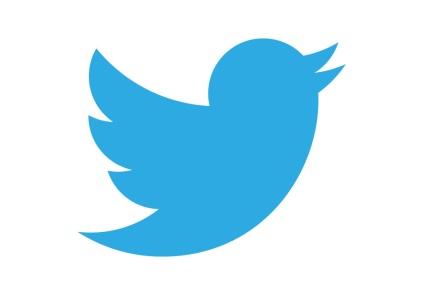 Bloomberg 11/7/17https://www.bloomberg.com/news/articles/2017-11-07/brevity-begone-twitter-doubles-tweet-limit-to-280-characters